Народная педагогика. «Без памяти нет традиций, без воспитания нет духовности, без духовности нет личности, без личности нет народа как исторической общности». Академик Г.Н.ВолковЧеловек – связующее звено, по меньшей мере, трех столетий. В том столетии жили дедушки и бабушки со своими родителями, мы их помним, в этом столетии мы живем со своими родителями и детьми, а вот в следующем будут жить наши внуки со своими родителями и детьми. Они будут помнить нас. Что же касается педагогических традиций, носителями которых мы сами являемся, то сохранение их в роду в течение трех веков – это и есть народная педагогика в действии.Фольклор – одно из действенных ярких средств народной педагогики, таящий огромные дидактические возможности.Фольклор – устное народное творчество, включающее:сказки,пословицы и поговорки,колыбельные песни,загадки,потешки и др.Слово “фольклор” в буквальном переводе с английского означает народная мудрость.Фольклор - это создаваемая народом и бытующая в народных массах поэзия, в которой он отражает свою трудовую деятельность, общественный и бытовой уклад, знание жизни, природы, культы и верования.В чем же заключается сила народной педагогики, народных традиций? Ответ прост: прежде всего, в человечном, добром, гуманном подходе к личности воспитуемого и требовании с его стороны взаимообратного человеколюбивого отношения к окружающим. Именно цель «облагораживания» человеческой души и утверждалась в народной педагогике.Для решения этой задачи в народной педагогике использовались самые различные средства. Значение колыбельной песни в развитии гуманных начал человеческой личности подчеркивалось разными народами. Например, горцы про никчемного человека говорили: «Наверное, мать не пела над его колыбелью». А чуваши, характеризуя злого человека, утверждали, что «он слушал, лежа в колыбели, не пение, а ругань».Эмоциональное общение — одна из ведущих линий развития маленького ребенка, начиная с первых месяцев его жизни. Ласковые мамины прикосновения, ее голос, пение, любящий взгляд, первые игры в сочетании с поэтическим словом – все это называлось и называется емким словом – фольклор. Народная педагогика включает малые жанры поэтического творчества для детей: пестушки, потешки, прибаутки, присказки и пр. Они составляли основу материнской педагогики, испытанной веками. И можно лишь удивляться народному гению, сумевшему выразить в поэтическом слове великую силу материнской любви.ПестушкиПестушки включают игровое взаимодействие с ребенком, когда взрослый выполняет движения «за него», играя его ручками и ножками. Младенцу еще могут быть недоступны такие движения, как повороты тела, он не может целенаправленно действовать руками, не умеет самостоятельно садиться, ползать, вставать у опоры — все это придет к нему в течение 1-го года жизни. Именно в этот период мама пестует младенца: играет его ручками, поглаживает кроху по животику, делает «топотушки» его ножками. Проснувшегося малютку, мама ласкает, прикасаясь легкими массажными движениями, нежно приговаривает:«Потягунюшки,Порастунюшки,Поперек толстунюшки,А в ножки — ходунюшкиА в ручки — хватунюшки,А в роток — говорок,А в головку — разумок».Массаж, повороты головки, закидывание ручек на голову, помахивания кистями рук с маминой помощью и др. – все это не только физически оздоровляет малютку, но и доставляет ему массу удовольствия. Если при этом мама весело произносит:«Мешу, мешу тесто,Есть в печи место,Пеку, пеку каравай!Головоньку — валяй, валяй!» —происходящее вызывает у ребенка эмоциональный «всплеск», потребность контактировать со взрослым, а главное, желание повторить те движения, которые он не может еще выполнить самостоятельно. С каждой повторной игрой мама чувствует нарастающую активность в выполнении движений со стороны малыша. Прислушиваясь к ласковому речитативу мамы, кроха предвосхищает игровые движения, смеется и уже подставляет головку, протягивает ручки, вытягивает ножки и т.п., ожидая знакомого поворота в игре. Так с помощью пестушек начинается игровое «обучение» малыша.А вот если вы, умывая ребенка, произносите пестушку вроде:Водичка, водичка,Умой мое личико —Чтобы глазки блестелиЧтобы щечки горели,Чтоб смеялся роток,Чтоб кусался зубок.На первый взгляд это простой детский стишок, но давайте рассмотрим его суть. Первые строчки про водичку, я всегда восхищаюсь мудростью наших предков, откуда они знали о мощной энергетике воды? Это в наше время ученые   исследовали лечебную силу воды, а в далекие времена мамы, умывая ребенка, были уверены, что «смывают» хворь, беду, дают здоровье. Следующие строчки «чтобы глазки блестели, чтобы щечки горели..», когда это бывает? Когда человек здоров – у него глаза блестят и румянец на лице. «Чтоб смеялся роток..» - когда ты здоров, то и весел! «Чтоб кусался зубок..» - тот же вывод, когда здоров у тебя хороший аппетит. Из всего сказанного видно, что это не просто стишок, это мамин заговор, на здоровье ребенка. И так с каждой пестушкой.Пестование — это целый процесс настройки родителей на биоритмы ребенка и настройки ребенка на биополе Земли. Оказывается, все старославянские “игры для самых маленьких” (типа “сороки-вороны”, “трех колодцев”, “ладушек”) — и не игры вовсе, а своеобразные заговоры и лечебные процедуры на базе акупунктуры.ПотешкиПостепенно пестушки сменяются потешками — так называются песенки-приговоры, сопутствующие игре пальчиками, ручками, головкой, ножками. От пестушек потешки отличаются тем, что они рассчитаны на активность самого ребенка, который выполняет самостоятельно игровые движения, соотнося их с содержанием песенки-потешки.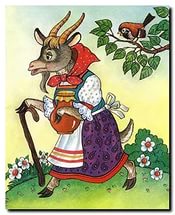 Потешки- замечательный материал для развития речевого слуха. Они забавны, лаконичны, ритмичны и очень выразительны. Развитие речевого слуха- составляющая будущей грамотности ребенка. Если ребенок хорошо различает звуки, хорошо их произносит, улавливает интонацию, у него будет гораздо меньше проблем с орфографией и пунктуацией.Потешки выполняют многие методические задачи, помогая развитию речевого слуха ребенка: Умения слышать, различать на слух, дифференцировать звуки, близкие по звучанию, управлять на слух повышение и понижение голоса, его громкость, ритмичность, плавность речи, темп, интонационную выразительность.Потешки способствуют накоплению словарного запаса. В них рифмуются слова, различные по смыслу, но отличающиеся только одним звуком: Наша-Маша, еду к деду, на улочку-булочку и т.д..Обратите внимание, как много в потешках трудных сочетаний согласных: -жки,- шки, -зки,-чки, -сме, -сте,- кра,-гра,-хва и т.д.. Чтобы такие звукосочетания произносить правильно, их надо хорошо расслышать. Читать потешки следует, вначале, не торопясь, четко, выразительно.С тех пор, как появились эти пестушки и потешки, прошло немало лет, а до сих пор они не утратили своей актуальности. И сегодня дети так же, как и во все времена, ожидают от своих близких внимания, заботы, любви, выраженной не только в действиях, но и в добром слове. Важно не только любить малыша, но и уметь эмоционально, ярко и красиво выразить свое чувство. Народное слово — непревзойденный «учитель»: вот почему взрослым так нужно овладевать приемами народного творчества и, общаясь с малышом, умело «вплетать» их в повседневную речь.ПриложениеКогда малыш просыпается и потягивается, погладьте его, приговаривая:Потягуси, потягуси,                          Пролетали низко гуси,Потягуси, потягушечки,Перья мягкие в подушечке,Эти перья-потягушенькиПодарили гуси Мишеньке.Потягушки, потягушечки!От носочков до макушечки!Мы потянемся, потянемся,Маленькими не останемся!Вот уже растем, растем, растем…Потягушечки, потянись,Поскорей, скорей проснись.Тянись, тянись, маленький.Тянись, тянись, хорошенький,Вырастешь большой.*** «Потягунюшки,Порастунюшки,Поперек толстунюшки,А в ножки — ходунюшкиА в ручки — хватунюшки,А в роток — говорок,А в головку — разумок».Когда малыш умывается или купается:С гуся вода,С лебедя вода,А с моего дитяткиВся худоба –На пустой лес,На большую воду,Под гнилую колоду!***На заре в лесу спросонок Умывается ежонок. Мать-ежиха таз берет, Мордочку ежонку трет. ***Ладушки, ладушки,С мылом моем лапушки.Чистые ладошки,Вот вам хлеб и ложки. ***С гоголя - вода,С младенца - худобаУкатись вся.Когда малыш кушает:Гу-ту-ту, гу-ту-ту, На зеленом, на лугу Стоит чашка творогу. Прилетели две тетери, Поклевали, улетели. Как они летели, Мы на них глядели.  Ам!***Каша вкусная дымится,(имя) кашу есть садится, Очень каша хороша, Ели кашу неспеша. Ложка за ложкой, Ели понемножку.Когда ребенок плачет: Не плачь, детка, Прискачет белка, Принесет орешки – Тебе для потешки!***Ты, (имя), не плачь,Я куплю тебе калач,На шею повешу,А потом утешу.***Придет киска неспеша И погладит малыша Мяу-мяу – скажет киска Наша детка хороша.***Ах, кокля-мокля,Глазоньки промокли.Кто будет детку обижать,Того коза будет бодать.Одевая ребенка на прогулку, мама может его развлечь следующими строчками: Наша Маша (другое имя) маленька, На ней шубка аленька, Опушка бобровая, Маша чернобровая.Когда ребенок учится ходить: Уходи с дороги кот,Наша Танечка идет.Топ-топ, топ-топ,Наша Танечка идет,Ни за что не упадет.Топ-топ, топ-топ,Вот какая Танечка. ***Наша Катя маленька,Катенька удаленькаПройди, Катя, по дороженьке,Топни, Катя, ноженькой! ***Киска, киска, киска, брысь!На дорожку не садись:Наша деточка пойдёт,Через киску упадёт.Хочется, чтобы ночь проходила спокойно. И для этого нужно малыша подготовить, спеть ему песенку, убаюкать, ласково поглаживая по лобику и спинке:Баю-баю, баю-бай,Спи, мой (имя), засыпай.Гуленьки-гуленькиСели к (имя) в люленьку,Стали люленьку качать,Стали (имя) величать.Месяц взошёлВо лазоревом краю –Баю-баюшки-баю!***Баю-баюшки баю, баю Оленьку мою.Приди котик ночевать, мою детоньку качать,Прибаюкивать, примяукивать.Баю-баюшки баю, не ложися на краю.Как у котеньки-кота, колыбелька хороша.У моей ли Оленьки, что получше его.Баю-баюшки баю, баю Оленьку мою.У кота ли у кота, и перинушка мягка.У дитятки моей есть помягче его.Баю-баюшки баю, баю детоньку моюУ кота ли, у кота изголовье высокоУ моей ли Оленьки, что повыше-то его.Баю-баюшки баю, не ложися на краю.А то с краю упадешь и головку расшибешь.У кота-ли у кота одеялице теплоУ моей ли Оленьки соболиное лежит.Баю-баюшки баю, баю Оленьку мою.Потешки, прибаутки, небылицыСобака на кухне Пироги печет. Кот в углу Сухаpи толчет. Кошка в окошке Платье шьет. Курочка в сапожках Избушку метет.***Сидит белка на тележке, Продает она орешки: Лисичке-сестричке, Воробью, синичке, Мишке толстопятому, Заиньке усатому, Кому в платок, Кому в зобок, Кому в лапочку.***Петушок, петушок, Золотой гребешок, Масляна головушка, Щелкова бородушка, Что ты рано встаешь, Голосисто поешь, Деткам спать не даешь?***Из-за леса, из-за гор Едет дедушка Егор. Сам на лошадке, Жена на коровке, Дети на телятках, Внуки на козлятках.***Идет коза рогатая,Идет коза бодатая,Ножками топ-топ,Глазками хлоп-хлоп.Кто каши не ест, Молока не пьет, -Забодает, забодает, забодает!***Все собачки маааленькиеНадевают ваааленки,А большие со-ба-киНадевают са-по-ги!***Скок, да поскок,Молодой дроздокПо водичку пошел,Молодичку нашел.Молодиченька -Невеличенька:Сама с вершок,Голова с горшок.***Пальчик-мальчик,Где ты был?- С этим братцемВ лес ходил.С этим братцемЩи варил,С этим братцемКашу ел.С этим братцемПесни пел!(загибаем  поочередно пальчики)***Раз, два, три, четыре, пять! Хотят пальчики все спать. Этот пальчик – хочет спать, Этот пальчик – лег в кровать, Этот пальчик – чуть вздремнул, Этот пальчик – уж уснул, Этот пальчик – крепко спит. Тише, тише, не шумите! Пальчики вы не будите! (загибаем  поочередно пальчики)***Ай, ду-ду, ду-ду, ду-ду,Сидит ворон на дубу.Он играет во трубу,Песня ладная,Сказка складная.Ай, ду-ду, ду-ду, ду-ду,Потерял мужик дуду.Шарил, шарил — не нашёл,Он заплакал и пошёл.***Огуречик, огуречик!Не ходи на тот конечик -Там мышка живёт,Тебе хвостик отгрызёт.***- Ладушки, ладушки!- Где были?- У бабушки.- Что ели?- Кашку.- Кашку-малашку.Кашка сладенька,Бабушка добренька,Кашку поели,И, полетели,Полетели, полетели!!!На головку сели!